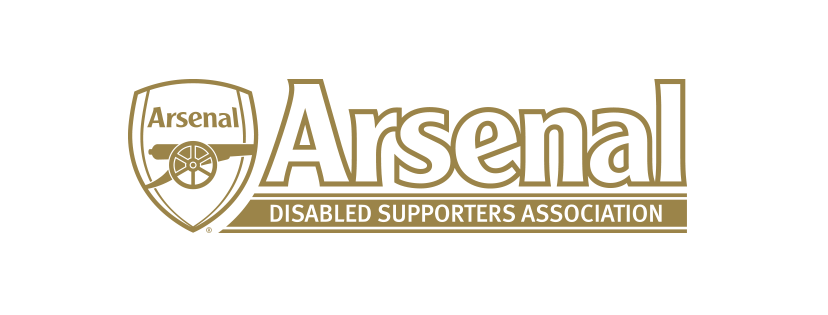 Gordon Moser – Committee MemberI have been supporting Arsenal since 1989 when I was taken to my first match at Highbury with some friends.  I went regularly to matches as a Junior Gunner and then became a Canon Club member.    I became a Purple member in 2011 and then a Gold member in 2019.  I try and go to as many away games as possible.I enjoy snooker and play in a snooker league and regularly go to the gym.